LVMI Silava, Latvijas Lauksaimniecības un meža zinātņu akadēmija un LLU Meža fakultāteZinātniskās konferences “Research for Rural Development 2018” sekcija “Meža zinātne un augstākā izglītība – nozares attīstītībai”16.05. – 18.05.2018.Dalībnieku reģistrācija Dalība konferencē ir bez maksas. Dalībniekiem lūgums reģistrēties, lai būtu iespējams plānot konferences norisei nepieciešamos resursus, t.sk. transporta un ēdināšanas. Lūdzu, aizpildiet reģistrācijas formu: http://kur.ir?zpk2018. Reģistrācija līdz šī gada 7. maijam.Kontaktpersonas:LLU Meža fakultātes dekāns asoc. profesors, Dr.silv. Linards SISENIS mob. tālr. 22012770linards.sisenis@llu.lvLVMI “Silava” vadošais pētnieks, Dr.silv. Āris JANSONS mob. tālr. 29109529aris.jansons@silava.lvLLU Meža fakultātes dekāns					Linards SisenisLVMI Silava direktors						Jurģis Jansons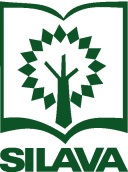 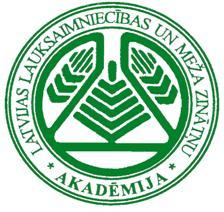 DatumsLaiksLaiksLaiksVietaAktivitāteRunātājsTrešdiena, 16.05.07:30LVM Rīgā, Vaiņodes iela 1Autobuss Rīga, LVM - Jelgava, LLU MF - MPS Šķēdes MN, Mežmāja08:30LLU MF Jelgavā, Akadēmijas iela 11Autobuss Rīga, LVM - Jelgava, LLU MF - MPS Šķēdes MN, Mežmāja10:00―10:30Mežmāja, MPS Šķēdes MNDalībnieku reģistrācija, KAFIJA10:30―11:00Mežmāja, MPS Šķēdes MNKonferences ievadvārdi, ziņojumsJurģis Jansons, 11:00―11:15Mežmāja, MPS Šķēdes MNZiņojumiIrina Pilvere11:15―11:30Mežmāja, MPS Šķēdes MNZiņojumiLinards Sisenis11:30―11:50Mežmāja, MPS Šķēdes MNZiņojumiMIB pārstāvis11:50―12:10Mežmāja, MPS Šķēdes MNZiņojumiLKF pārstāvis12:10―13:10Mežmāja, MPS Šķēdes MNPUSDIENAS13:10―14:10LVM GEO platformaZiņojumiMāris Kuzmins, LVM biznesa sistēmu risinājumu direktors14:10―14:30Apaļo kokmateriālu uzmērīšana ZiņojumiJānis Buļs, VMF LATVIA 14:30―14:50Apaļo kokmateriālu uzmērīšana ZiņojumiJānis Magaznieks, Latvijas Kokmateriālu uzmērīšanas un uzskaites vadība15:00―15:40Pārbrauciens uz Tukumu15:40―16:20TukumsZemas biezības egļu stādījumi.  Valsts pētījumu programmas ResProd pētījuma “Vienvecuma egļu mežu audzēšanas potenciāls auglīgajās meža ekosistēmās” rezultāti16:20―17:20Atgriešanās LLU MF Jelgavā17:20―18:00Atgriešanās LVM RīgāCeturtdiena, 17.05. (Angļu/Latviešu val.)10:00―16:00Jelgava, Akadēmijas iela 11, LLU MF 16. auditorijaMežsaimniecības, meža ekoloģijas un vides zinātņu sekcija, vadītājs Dr. Āris Jansons16:00―17:00LIFE programma – atbalsts vides kvalitātes un klimata pārmaiņu inovatīvu un ilgtspējīgu uzlabojumu veikšanaiJānis Vēbers: LIFE atbalsta vienības vadītājsPiektdiena, 18.05.(Angļu/Latviešu val.)10:00―15:00Jelgava, Akadēmijas iela 11, LLU MF 16. auditorijaMeža izmantošanas, kokapstrādes un meža ekonomikas sekcija, vadītājs Dr. Uldis Spulle